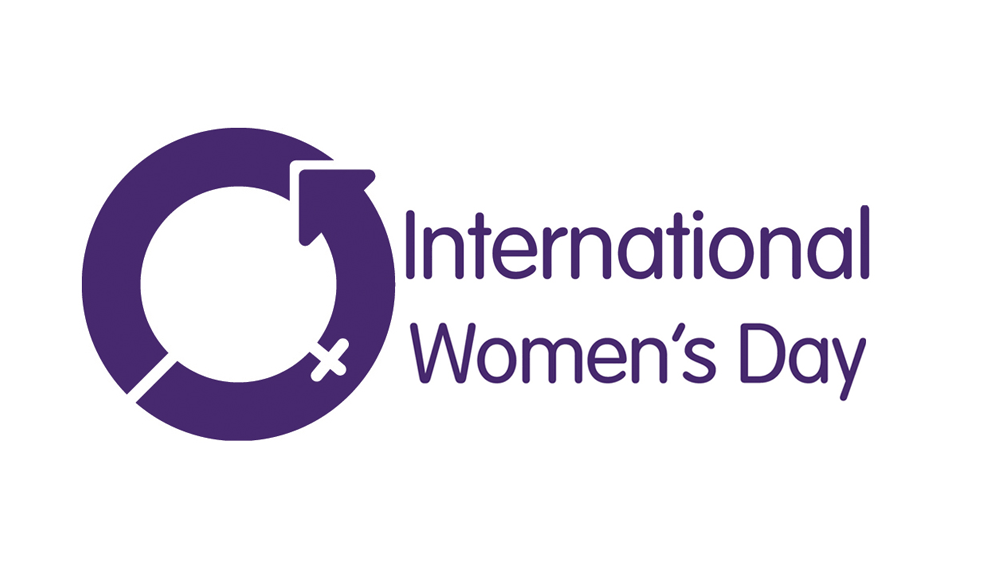 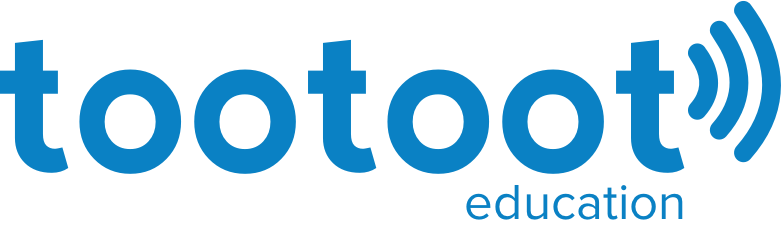 WorksheetObjectives:To understand the role you play in achieving gender equality.Outcome:You will be able to relate your understanding and knowledge of gender equality to real-life examples and behaviours. Step 1:Choose one of the 10 values for International Women’s Day. JusticeDignityHopeEquality CollaborationTenacity Appreciation RespectEmpathyForgivenessStep 2:Choose something from the list that will communicate your chosen value to the people reading it.PosterPowerPoint presentationLeafletA poemA comic strip about International Women’s DayRemember – your work should encourage the people reading it to do their bit for gender equality. 